                       Board ResponsibilitiesMission Statement:  It is the mission of the Women’s Shelter and Support Center (WSSC) to provide temporary shelter and services for abused women, individuals and families while transforming our communities through education and leadership for social change.  Our vision is for women, individuals, and families to have the freedom and dignity to live safely in our communities.  Core responsibilities for individuals serving on the Shelter’s Board of Directors:  It is expected that all Board members will:Wholeheartedly agree with and support the Shelter’s mission to assist victims of domestic violence and their family members by maintaining a facility which will provide temporary shelter to these victims.Understand and agree with the guidelines as presented in Fiduciary Duties of Directors of Charitable Organizations from the office of the Minnesota Attorney General.  (https://www.ag.state.mn.us/Brochures/pubFiduciaryDutiesofDirectors.pdf)	Understand and agree with the Shelter’s strategic plan including: Strengthen community awarenessRecognize and respond to new challenges as the Shelter enters a growth phase, including:Strategic planningRestructuring and growing board participation in governance mattersFundraisingEvaluation of Executive Director and Board performance   Attend two-thirds of scheduled Board meetings and actively participate in discussion and decision-making.Ensure they are available to new Board members for questions and mentoring as they begin their terms and encourage positive Board participation and development.    Participate in the annual strategic planning.Make an annual charitable contribution to the Shelter that is personally meaningful.2021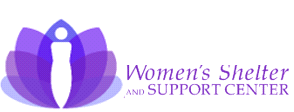 